TÝDENNÍ PLÁN13. 2. – 17. 2. 2023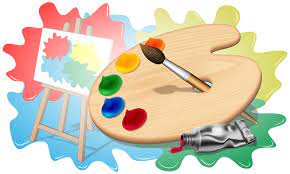  Co nás čeká v tomto týdnu:Budeme si povídat na téma: VÝTVARNÉ TECHNIKYmíchání barevhravé činnosti s barvouČinnosti odpočinkové:četba z knih, volné kreslení, omalovánky, magnetické stavebnice, lego, kuchyňka, deskové hry, karetní hry, pexeso, česací panenka, stolní fotbalHry:Z vody do vody, Tichá pošta, Kukačko, zakukej!Činnosti výchovné a zájmové:výtvarná, pracovní  – ryba v akváriu (vodové barvy, anilinové barvy)tělesná – vycházky po okolí a pohybové hry ve školní družiněInformace pro rodiče: Žádáme rodiče, aby daly svým dětem teplé převlečení na vycházku.Děkujeme                                                      Těšíme se na vás  vaše paní vychovatelky   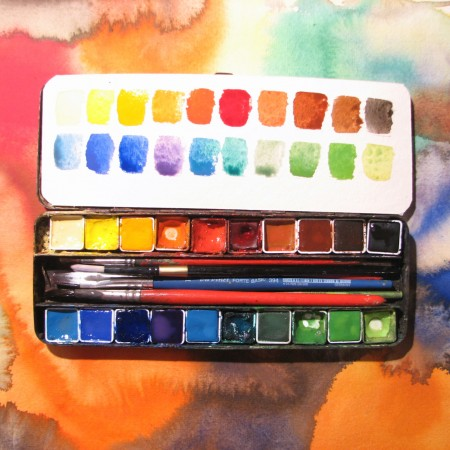 